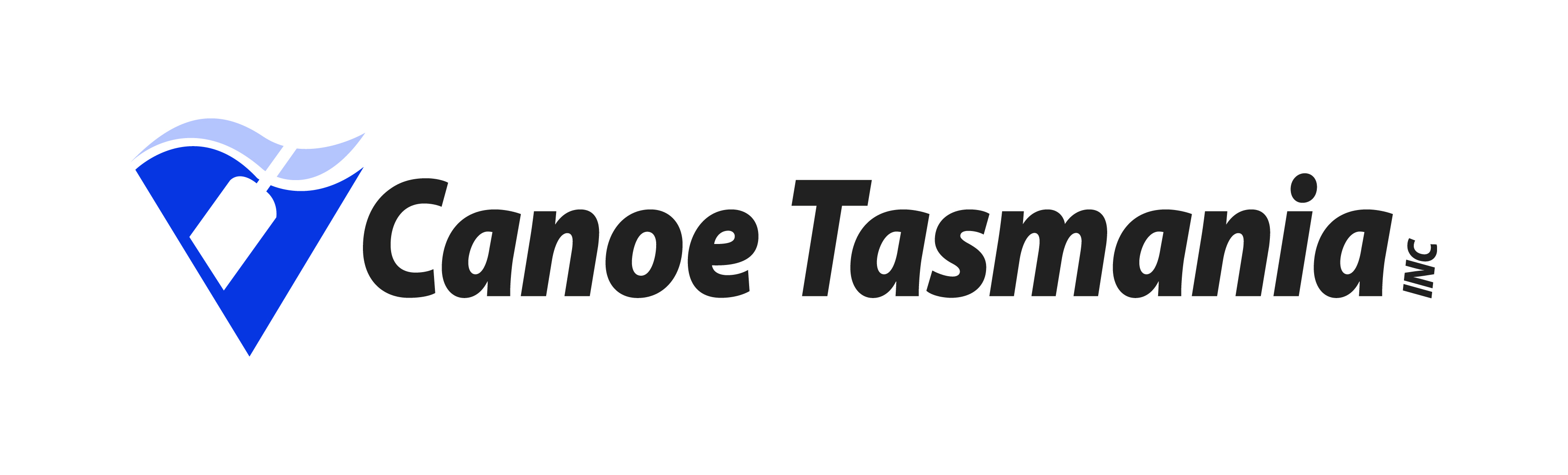 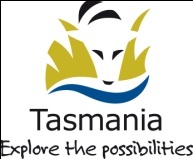 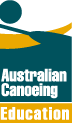 Canoe Education Sea Kayak Guide Course March 12-13, 2016Cost: $265 (plus additional $155 AC registration fee if successfully assessed for an AC Guide or Instructor Award)Registrations Close: Friday March 4 , 2016Canoe Tasmania will conduct a Sea Kayak Skills & Guiding Course based around the South Arm Peninsular on March 12-13 (exact locations to be chosen closer to time based on weather forecasts and suitable sea conditions). Participants will be advised just prior to the course.The course will commence at 9am on Saturday March 12, meeting at the Cremorne Beach Reserve. The aims of the course are to:provide training for trainee instructors and guidesprovide an opportunity for personal skill development for current sea kayak instructors and paddlersprovide the option for assessment for anyone with appropriate skills and experience who meet the criteria, wishing to gain their Australian Canoeing Enclosed Sea Guide or  Enclosed Sea Instructor accredited awards. Other Awards are available depending on participants previous experience and skills. See attached documentation for lists of awards and requirements.Link from the Australian Canoeing Website to all the Sea Awards and pre-requisites can be found here: http://canoe.org.au/education-safety/australian-canoeing-award-scheme-acas/The course will be conducted by Australian Canoeing qualified Sea Kayak Instructors & Assessors.Participants must have all of their own equipment and prior sea kayak paddling experience.[The pre-requisite for this course is the AC Sea Kayak Skills Award or an equivalent level of experience.]Assessment will occur informally over the two days, with formal assessment tasks set.Participants need to bring:Sea Kayak, paddle, PFD, spraydeck Warm paddling clothing – 2 sets per day of next-to-body clothing is recommended so you don’t have to put on wet gear for a second paddling sessionLunch, drinks and snacksCopy of First Aid qualification, personal paddling log, other relevant qualificationsAny currently used risk management or lesson plans if available. These are not required at the time of the course, but if you are using some, bring them along for review.Paper and pen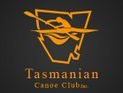 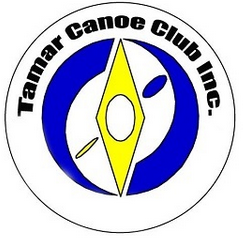 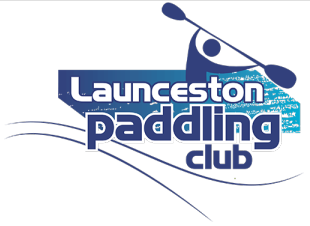 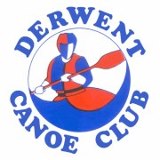 Enrolment FormPayment Options (to be made prior to the course):Total amount paid  $ ________________   Include transaction number: ________________________Medical Questionnaire & Consent 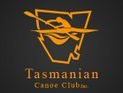 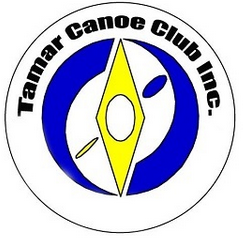 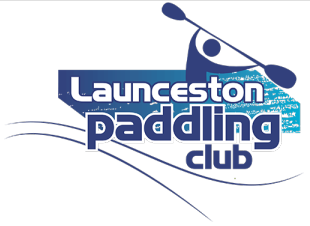     Indemnity Agreement & Waiver of Liability Teaching, Training & Assessment Events       Consent For Emergency Transport &/Or Medical Attention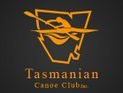 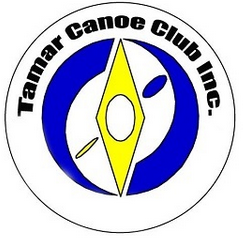 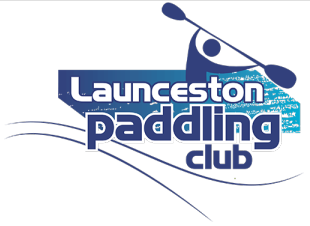 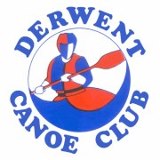 Name:Address:Email:Phone:Emergency Contact: Name:                                                                                            No:Age if under 18:Paddling/Instructing Experience (outline any previous kayaking/canoeing activities and experience you have):Return Registration Form to:Direct DepositCancelation Fees apply see below:Email: canoe.tas@canoe.org.auInclude your name as reference.Canoe Tasmania Inc.MyState FinancialBSB: 807009Acc No: 12245398cancellation 21 days or more prior to course full refund
20-14 days prior to course 10% of course fee
13-2 days prior to course 15% of course feeless than 48 hours no refund.Do you suffer from any medical condition, illness, injury or disability that may interfere with or be            aggravated by the proposed activity? If yes, details:    YES / NOIs the abovementioned condition likely to require any special attention, treatment or medication during the activity?     If yes, details:   YES / NOHave you ever had a serious allergic reaction to an insect, animal or plant? If yes, details (including reaction & treatment):   YES / NOCan you swim the length of an Olympic Swimming pool?     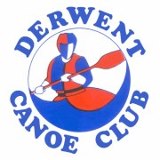 YES / NOParticipants Name:                                                                                     Age if under 18:________Participants Name:                                                                                     Age if under 18:________I / we hereby acknowledge and understand that I / my son / my daughter / my dependent will be participating in a Canoe Tasmania Canoe Education event, and that I fully understand the nature of the activity to be undertaken after having read and understood any printed material supplied to me and after making enquiries to my satisfaction. In consideration of the Canoe Tasmania Inc. providing this activity for me / my daughter / my son / my dependent I hereby acknowledge that  Canoe Tasmania Inc. and Australian Canoeing Inc., their Instructors, employees, officers, servants and agents shall not be liable for any injury, damage, loss, claim or demand whatsoever which may arise during, or in association with, participation in or travelling to or from the activity unless the same is caused by negligence or a criminal act on the part of the said Canoe Tasmania Inc. or Australian Canoeing Inc., their Instructors, employees, officers, servants and agents and I / we hereby agree to indemnify and keep indemnified the said Canoe Tasmania Inc, Australian Canoeing Inc., their Instructors, employees, officers, servants and agents against all actions, suits, damage claims and demands arising out of any accident, loss or illness which may befall me / my son / my daughter / my dependent during or as a result of my / his / her participation In any activity or function connected with the event or whilst travelling to or from the said event unless the same is caused by negligence or a criminal act on the part of the said Canoe Tasmania Inc. or Australian Canoeing Inc., their Instructors, employees, officers, servants and agents.Signed By:  _________________________________________   Name (printed): _____________________________________________(To be signed by Parent or Guardian if participant under 18 years of age)        Date:           /                 /2016I / we hereby acknowledge and understand that I / my son / my daughter / my dependent will be participating in a Canoe Tasmania Canoe Education event, and that I fully understand the nature of the activity to be undertaken after having read and understood any printed material supplied to me and after making enquiries to my satisfaction. In consideration of the Canoe Tasmania Inc. providing this activity for me / my daughter / my son / my dependent I hereby acknowledge that  Canoe Tasmania Inc. and Australian Canoeing Inc., their Instructors, employees, officers, servants and agents shall not be liable for any injury, damage, loss, claim or demand whatsoever which may arise during, or in association with, participation in or travelling to or from the activity unless the same is caused by negligence or a criminal act on the part of the said Canoe Tasmania Inc. or Australian Canoeing Inc., their Instructors, employees, officers, servants and agents and I / we hereby agree to indemnify and keep indemnified the said Canoe Tasmania Inc, Australian Canoeing Inc., their Instructors, employees, officers, servants and agents against all actions, suits, damage claims and demands arising out of any accident, loss or illness which may befall me / my son / my daughter / my dependent during or as a result of my / his / her participation In any activity or function connected with the event or whilst travelling to or from the said event unless the same is caused by negligence or a criminal act on the part of the said Canoe Tasmania Inc. or Australian Canoeing Inc., their Instructors, employees, officers, servants and agents.Signed By:  _________________________________________   Name (printed): _____________________________________________(To be signed by Parent or Guardian if participant under 18 years of age)        Date:           /                 /2016
I, (full name)   ___________________________________________________________________________________ of (address): ________________________________________________________________________________________________________________________________________________________________________________________
hereby give consent to being transported by Ambulance or other appropriate transport to the nearest medical centre or hospital for emergency or life preserving treatment by an appropriately qualified medical person. 

Signed (parent/guardian if under 18):                                                  Date:         /        / 2016

Name: